梅丰水电站B厂1#机组更换主轴密封和空气围带检修项目邀请招标方案及定标方法一、投标人资格：1、投标人必须具有独立承担民事责任能力的法人；2、投标人必须具有机电安装或机电设备维修类的经营范围且有现场检修所需的专业工具等必要的设备； 3、具有足够的能力来有效地履行合同。二、投标人须知：1、线下报名：投标单位需提供营业执照、法人身份证明书、法人授权书、联系方式、资质证书（如有）、提供6MW以上水电站机组B级以上维修业绩证明等证明资料的复印件，并加盖公章在2021年11月18日10时00分前到现场报名；线上报名：将报名资料即营业执照、法人身份证明书、法人授权书、联系方式、资质证书（如有）、提供6MW以上水电站机组B级以上维修业绩证明加盖公章后在2021年11月17日17时00分前将扫描件发至meiyanzgs@163.com报名，联系人：冯小姐 曾先生 联系电话：13823841987  13430117707；2、保证金：人民币伍仟元整（现金），报名时用信封装好，信封上加盖投标单位的公章，交给工作人员当面清点，定标后中标公司保证金转为履约保证金；未中标的投标人，待开标会结束后退还；3、开标时间：开标会定于2021年11月18日10时00分在广东梅雁吉祥水电股份有限公司一楼小会议室；4、投标人需按照附表一《梅丰水电站B厂1#机组更换主轴密封和空气围带检修项目需求》完成本项目；5、投标人投标报价按附表二《梅丰水电站B厂1#机组更换主轴密封和空气围带检修项目报价表》的要求填报，投标总价的最高限价为￥6万元（不含税），投标总价（不含税）低于最高限价方为有效报价；6、投标单位按照附表二的报价表（须填写《投标报价表》和《报价明细表》）填报好后，投标报名资料与报价表（《投标报价表》和《报价明细表》）应分开用信封密封并加盖公章后交送招标工作人员；7、投标单位未被列入“信用中国”网站(www.creditchina.gov.cn)“记录失信被执行人或重大税收违法案件当事人名单或政府采购严重违法失信行为”记录名单；（以投标截止日前三天在“信用中国”网站（www.creditchina.gov.cn）查询结果为准，下载信用信息打印并加盖公章，例图详情请看附表三）。8、投标人参加开标会议时应出示健康码与行程卡，健康码显示结果为绿码，行程列表显示中未到过中高风险地区；中标人派往现场施工的人员也需在进场时出示健康码与行程卡，健康码显示结果为绿码，行程列表显示中未到过中高风险地区。三、评审及定标方法：本次邀请招标采用最低评标价法，投标人按照附表二《梅丰水电站B厂1#机组更换主轴密封和空气围带检修项目报价表》填报，在满足招标文件实质性要求前提下，按不含税报价从低到高进行排序，最低报价（不含税）的投标人得分最高，以此类推，投标总价（不含税）最低者作为第一中标候选人，报价相同者，抽签决定中标候选人的排序。表中的报价，按照：各类单价报价×数量=合计，按表中各项合计价相加得出的投标总价（不含税）进行比较，投标总价最低者为第一中标候选人。四、合同签订及工期：1、定标后，中标单位5个工作日内与招标单位签订合同；2、合同工期：签订合同后，20天内完工。五、合同费用支付及结算：1、合同签订后10个工作日内预付30%的合同款；2、工程完工验收合格并结算后10个工作日内支付合同结算款至95%及履约保证金；3、工程结算款的5%作为质保金，验收结算后一年内没有发生质量问题，次月内支付。                                     丰顺县梅丰水电发展有限公司                                                2021年11月12日                                                                                                                 附表一：梅丰水电站B厂1号机组更换主轴密封和空气围带检修项目需求一、梅丰B厂1号机组更换主轴密封和空气围带检修需求1. 机组尾水排水、充水处理；2. 水导轴承2.1上油盆拆装检修；2.2水导油冷却器清扫及耐水压试验；2.3水导间隙测量及调整；2.4筒式水导轴承分解检查及修刮；2.5水导轴颈清扫测量及检查处理；2.6旋转油盆分解检修及渗漏试验；2.7更换密封件。3.主轴密封3.1主轴密封拆卸分解检修及更换密封件；3.2围带更换。导水机构4.1接力器与控制环分离，回装。4.2导叶连杆拆卸、回装、调整。4.3控制环拆卸、回装。除锈、防腐5.1对上油盆、水导轴承、导水机构、顶盖等进行除锈、刷漆二、用于检修的所有材料配件必须是全新的材料配件，应有产品合格证等相关的配套资料；其中特殊材料配件（空气围带跟主轴密封工作环的密封配件）由电站提供；三、现场勘察 招标方不统一安排现场勘踏，由投标方自行安排勘踏，费用自理；四、现场勘察联系人：张东辉  13826680168。附表二 ：梅丰水电站B厂1#机组更换主轴密封和空气围带检修项目报价表                一、投标报价表                  单位：元说明：1、投标报价包括除税金外其他所有费用；2、投标单位的投标报价超过最高限价6万元人民币（不含税），均视为无效投标；投标单位：  日期：  二、报价明细表投标单位报价应按以下格式进行填写。投标单位全部以人民币报价，本招标文件所列的全部条款除税费外的凡涉及报价的，投标单位都应在报价中计列，投标单位的报价，报价精确到元，招标单位认为是各项费用综合计算的结果，且该报价为闭口价，中标后在合同有效期内单价不变。单位：人民币元 （不含税）说明：1、投标报价包括除税金外其他所有费用；2、投标单位的投标报价超过最高限价6万元人民币（不含税），均视为无效投标；投标单位：  日期：  附表三：信用中国图例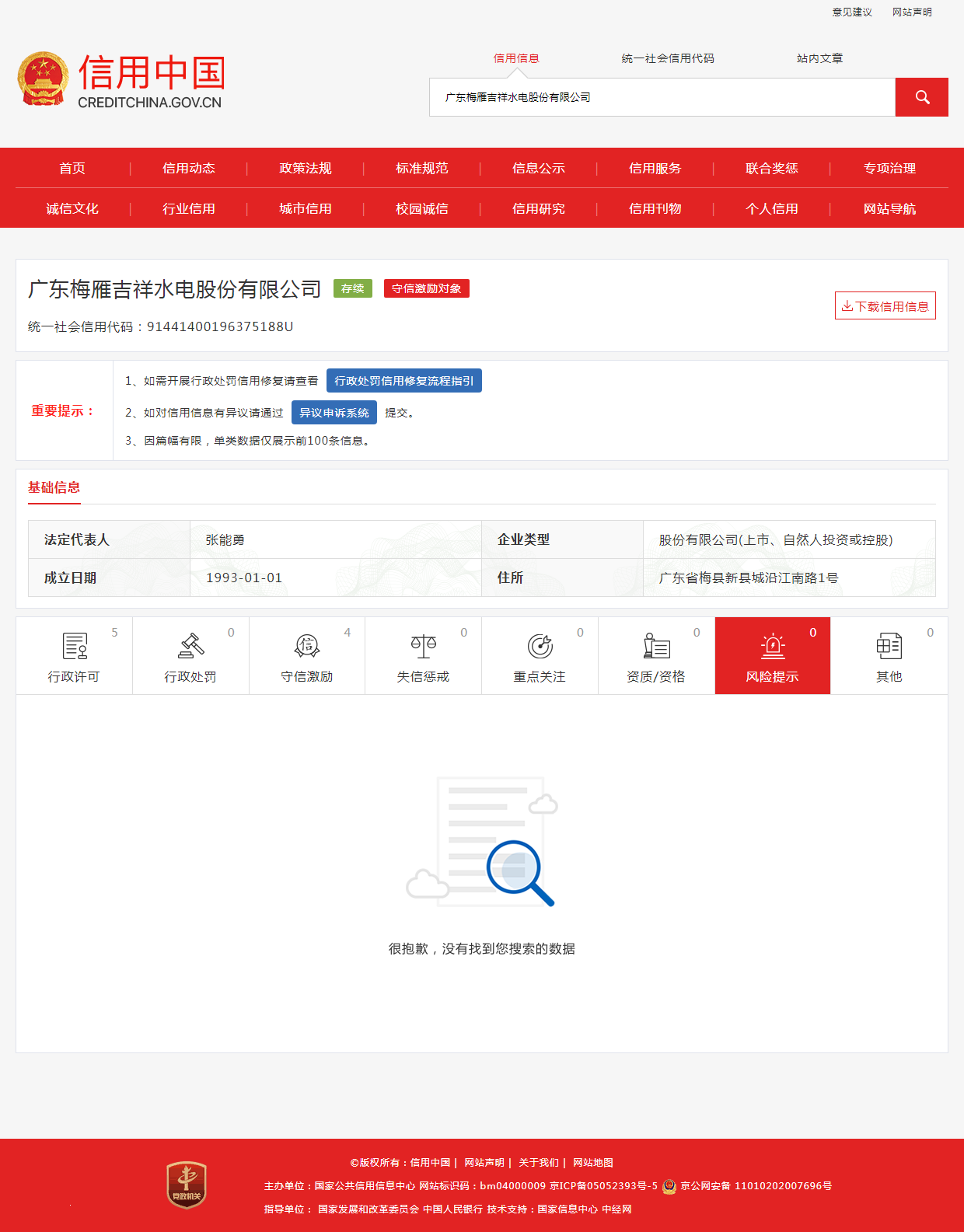 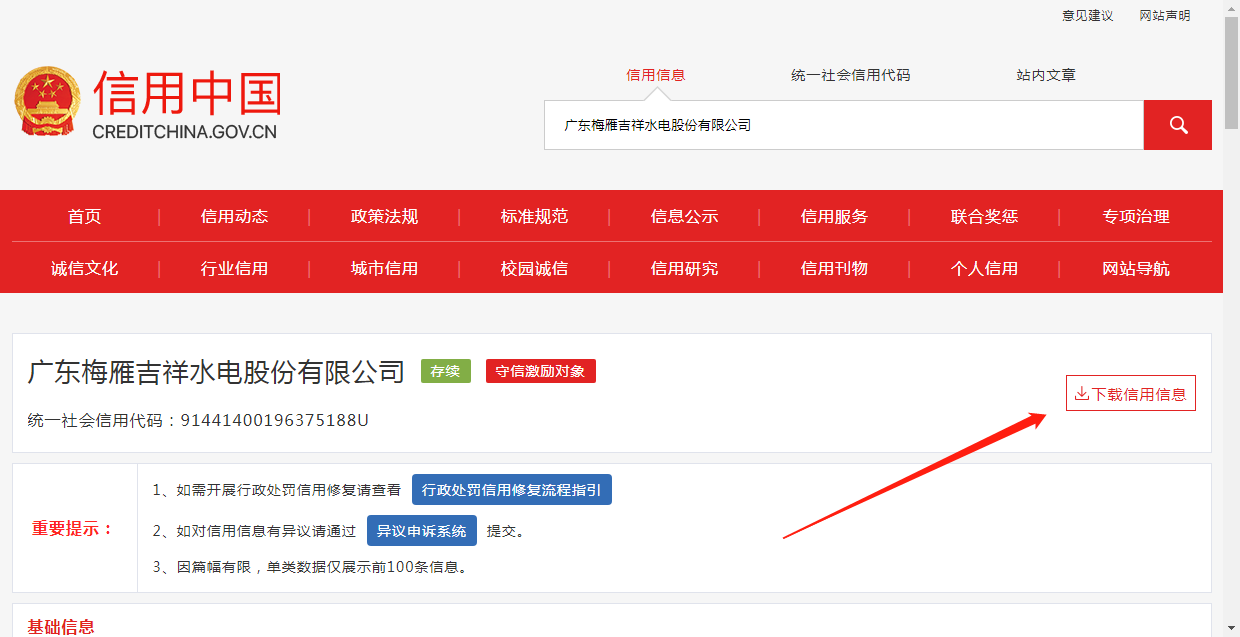 项目名称投标总价投标总价（不含税） 梅丰水电站B厂1#机组更换主轴密封和空气围带检修项目报价明细表 梅丰水电站B厂1#机组更换主轴密封和空气围带检修项目报价明细表 梅丰水电站B厂1#机组更换主轴密封和空气围带检修项目报价明细表 梅丰水电站B厂1#机组更换主轴密封和空气围带检修项目报价明细表 梅丰水电站B厂1#机组更换主轴密封和空气围带检修项目报价明细表 梅丰水电站B厂1#机组更换主轴密封和空气围带检修项目报价明细表 梅丰水电站B厂1#机组更换主轴密封和空气围带检修项目报价明细表序号项目名称单位数量单价（元）合计（元）备注一机械部分检修项目机械部分检修项目机械部分检修项目机械部分检修项目机械部分检修项目机械部分检修项目1水轮机水轮机水轮机水轮机水轮机水轮机1.1水导轴承项11.2主轴密封项11.3导水机构项11.4防腐除锈项1上油盆、水导轴承、导水机构、顶盖等进行除锈、刷漆二其它其它其它其它其它其它2.1机组检修前后处理项1机组尾水排水、充水处理2.2其它材料配件项1含螺栓、油漆等总计（元）总计（元）总计（元）总计（元）总计（元）投标总价（不含税）人民币：         元投标总价（不含税）人民币：         元投标总价（不含税）人民币：         元投标总价（不含税）人民币：         元投标总价（不含税）人民币：         元投标总价（不含税）人民币：         元投标总价（不含税）人民币：         元